Publicado en Ciudad de México el 14/07/2022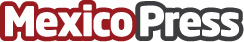 Moderna anuncia que su vacuna para Ómicron protege seis veces más contra nuevas variantes La RNAm-1273.214 ahora ha demostrado títulos de anticuerpos significativamente más altos contra todas las variantes probadas, incluidas las subvariantes Ómicron BA.1 y BA.4/5, virus ancestral, Alpha, Beta, Delta y Gamma. Moderna completó las presentaciones regulatorias para RNAm-1273.214 en la UE, el Reino Unido y Australia, y espera completar la mayoría de las presentaciones restantes esta semanaDatos de contacto:Mariel Medina55 1561 4622Nota de prensa publicada en: https://www.mexicopress.com.mx/moderna-anuncia-que-su-vacuna-para-omicron Categorías: Nacional Medicina Industria Farmacéutica Investigación Científica Otras ciencias http://www.mexicopress.com.mx